Промежуточный контроль за 4 четверть  по  трудовому обучениюдля обучающихся, осуществляющих самостоятельное обучение  по ИУП.  3 класс_______________________________________________________________Отметь правильный ответ значком .Эти работницы изготавливают вязаные изделия из ниток на вязальных машинах. Как называется их профессия? швея,  вязальщица,  вышивальщица.Как называются швы? Соедини линией рисунок шва с его названием.Выбери материалы, которые тебе понадобятся для вязания крючком.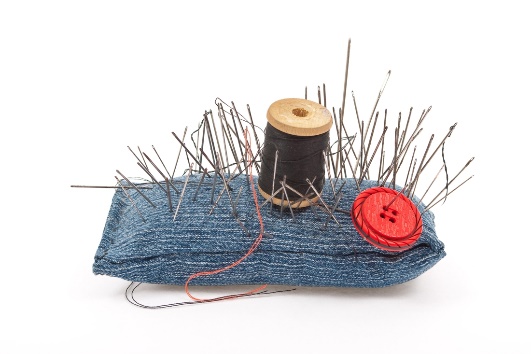 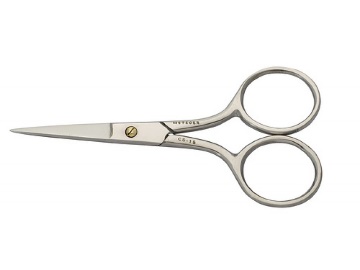 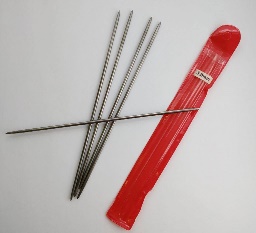 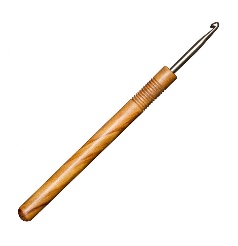 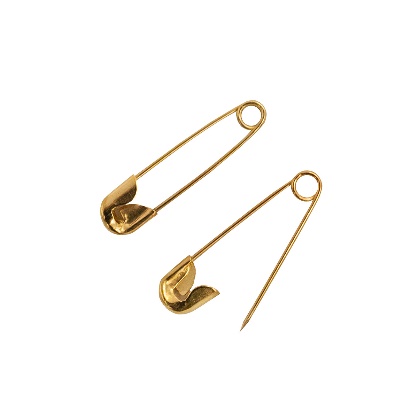 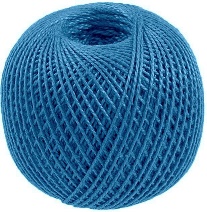 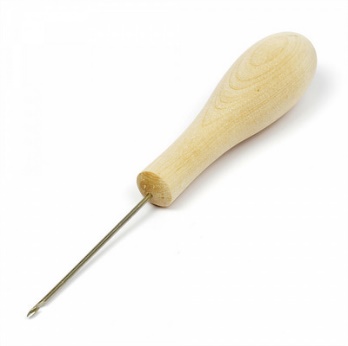 В какой последовательности ты будешь выполнять аппликацию из вязаных цепочек? Расположи по порядку. Поставь цифры в клеточках.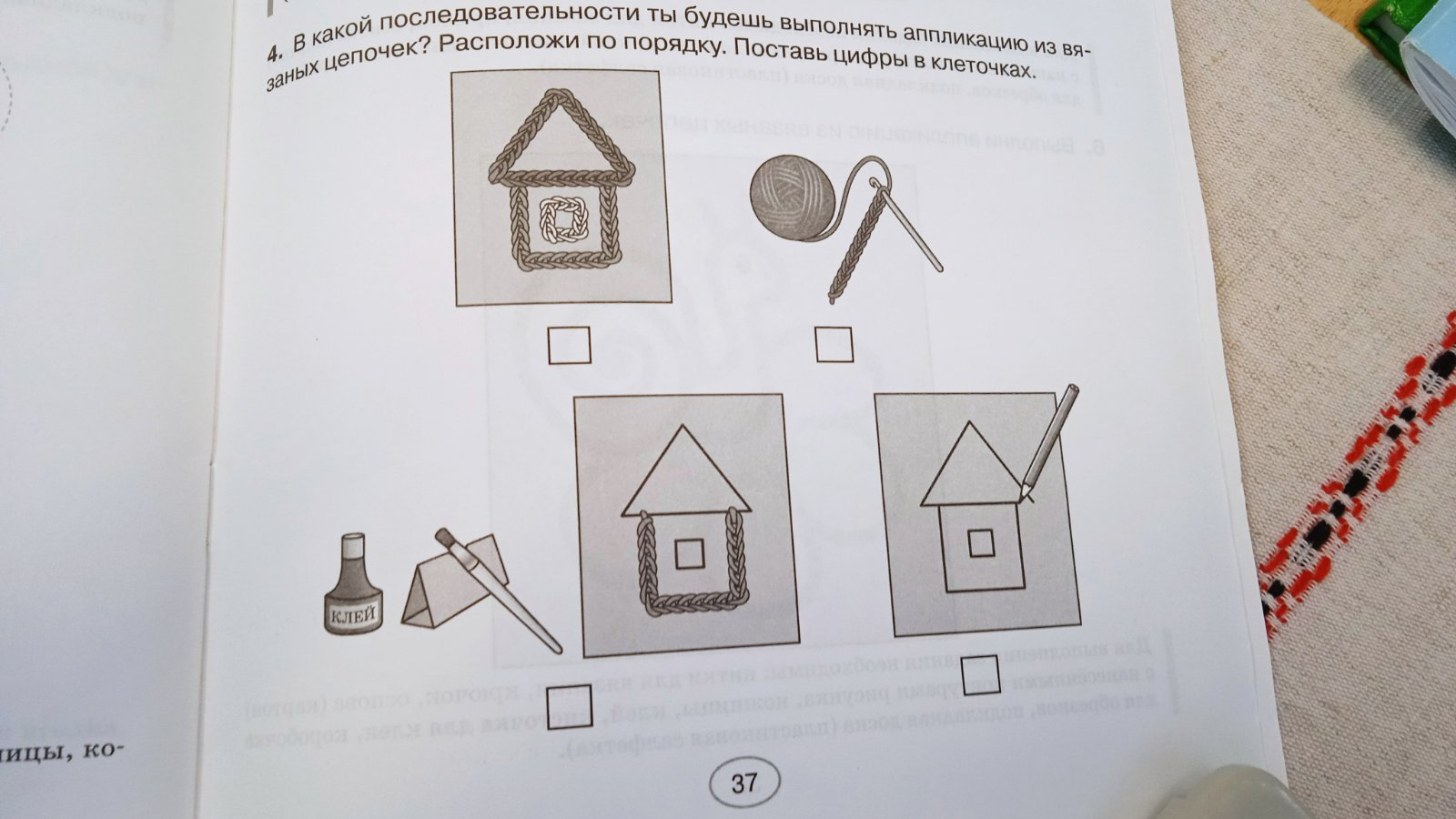 Для изготовления прихватки надо выкроить 2 детали квадратной формы. На каких рисунках детали прихватки размечены правильно? 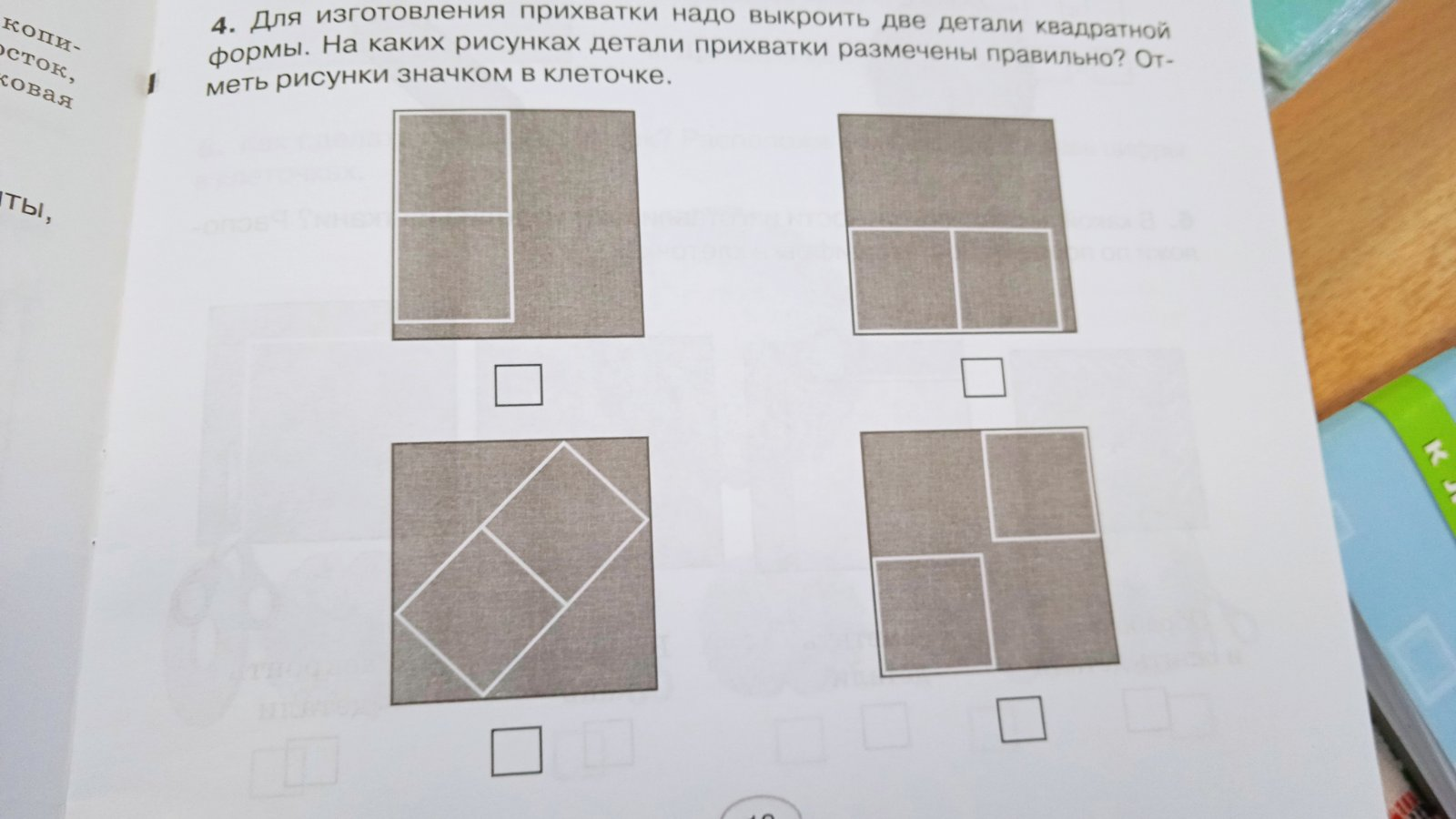 Сделай композицию из засушенных растений. Подбери засушенные растения. Закрепи растение на основе. Оцени получившуюся композицию.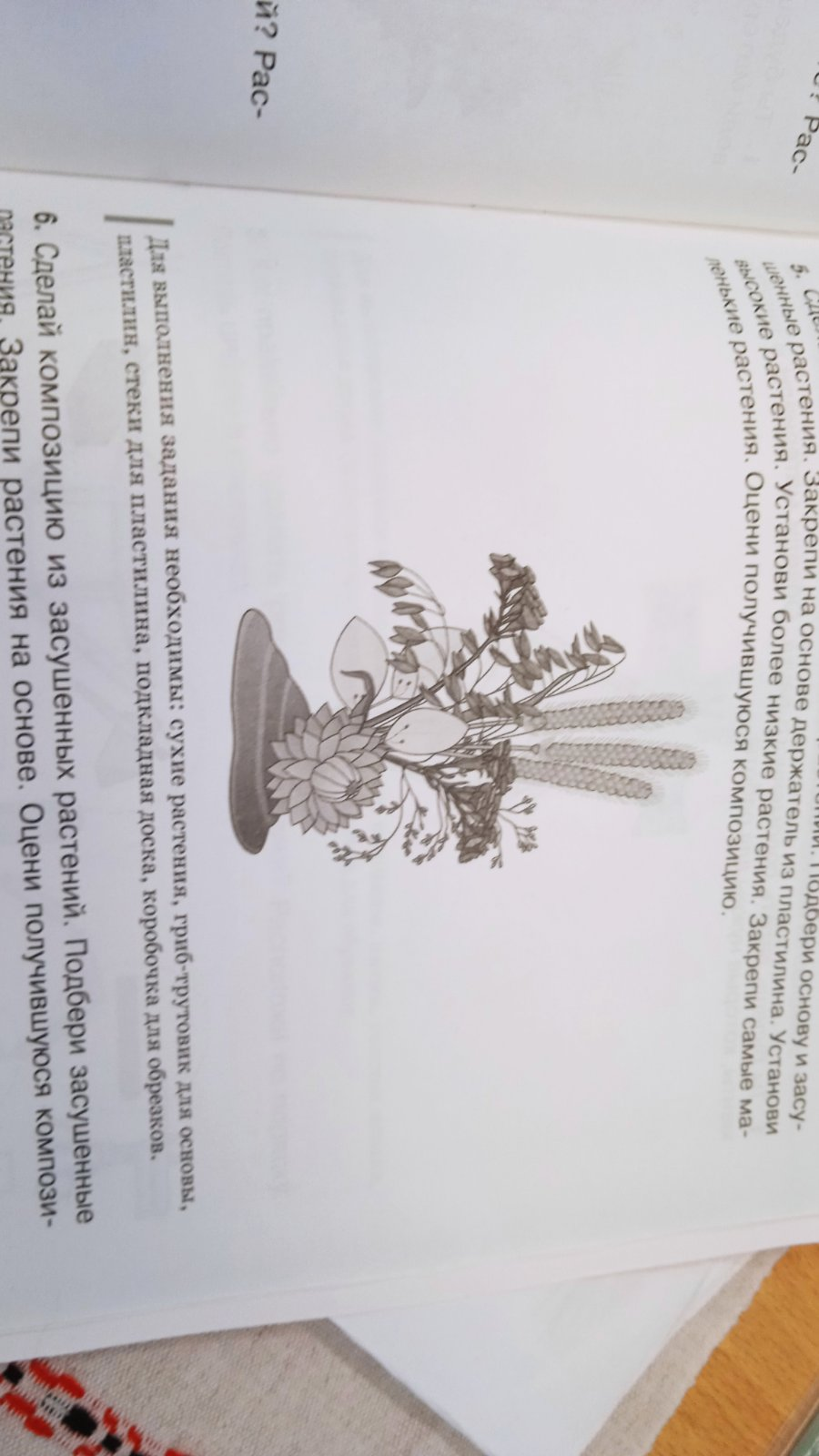 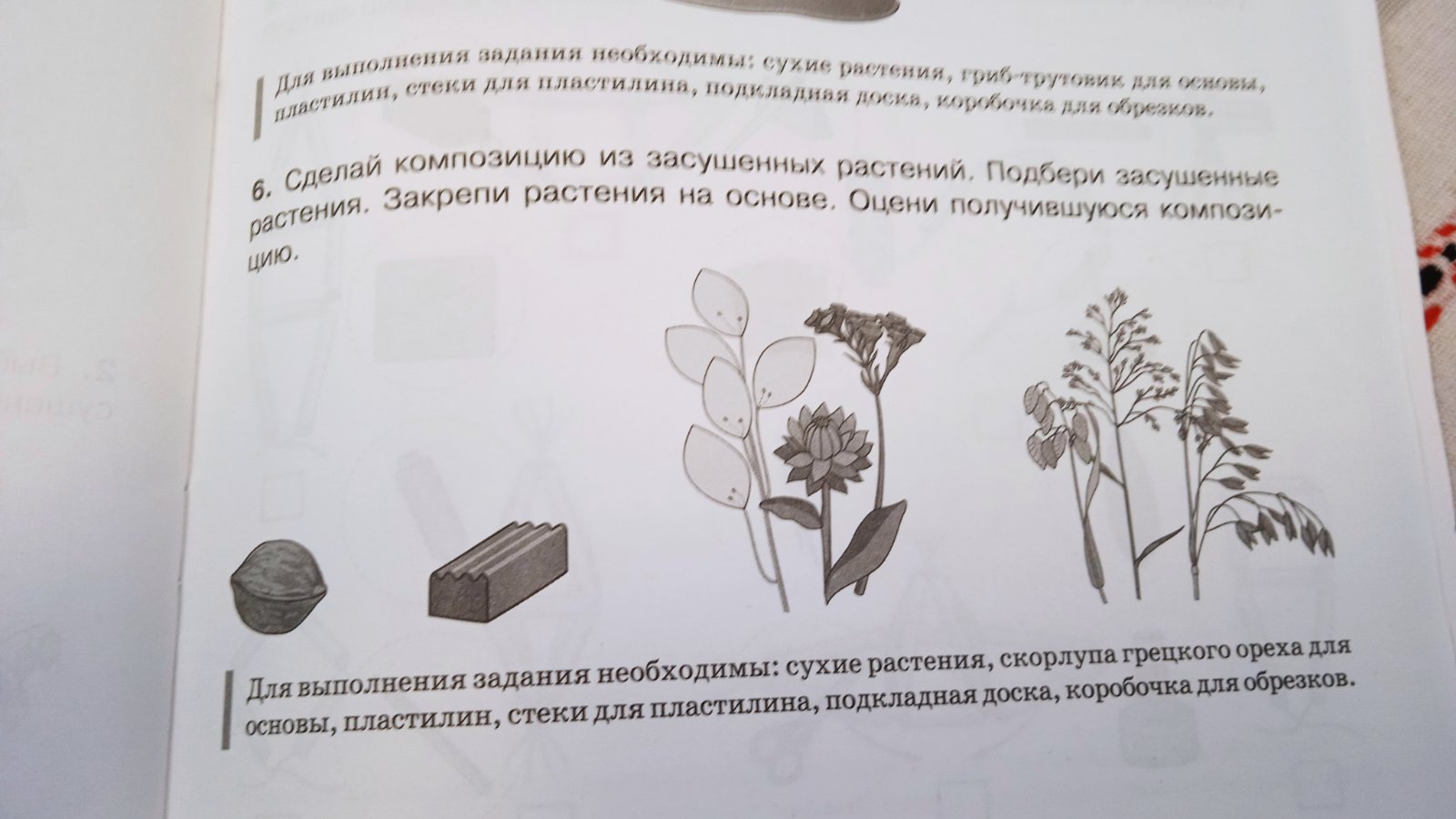 Отметь  комнатные растения.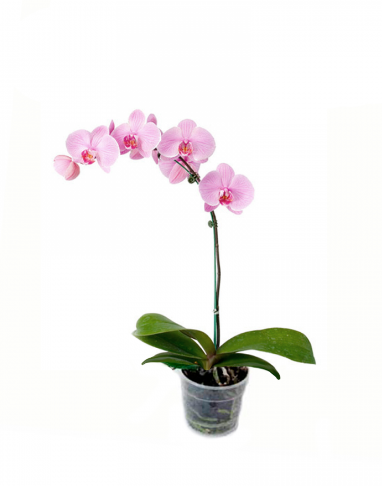 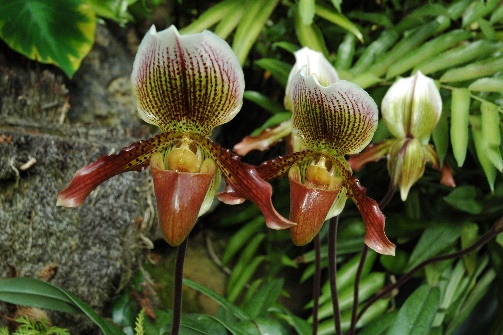 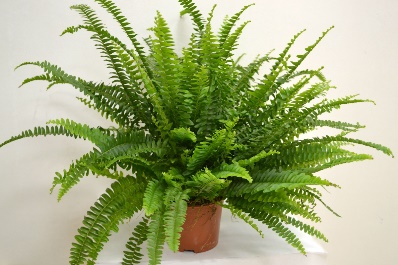 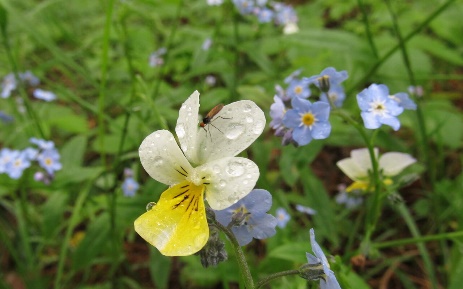 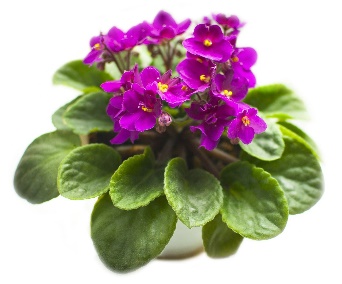 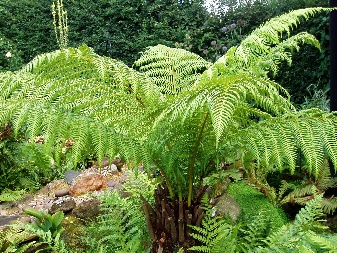 Какое комнатное растение нельзя поливать по листьям?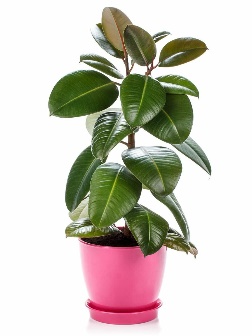 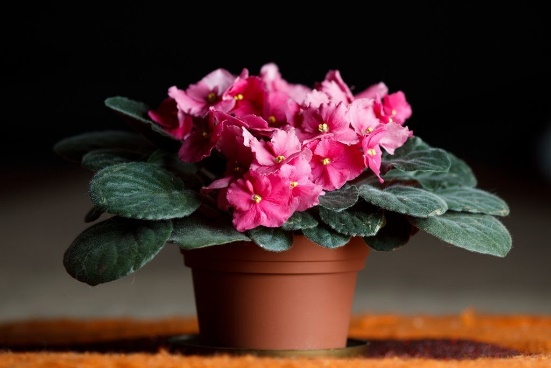 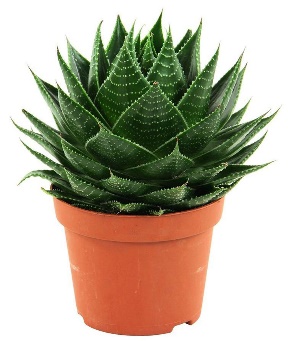 Пуговицы с четырьмя отверстиями можно пришить по-разному. Но на одном изделии они должны быть пришиты одинаково.Нарисуй варианты расположения стежков на пуговице согласно названиям.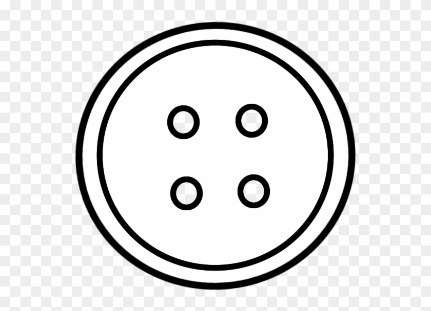 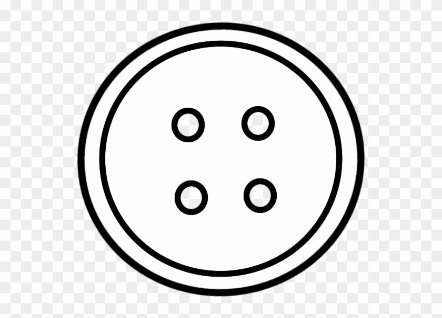 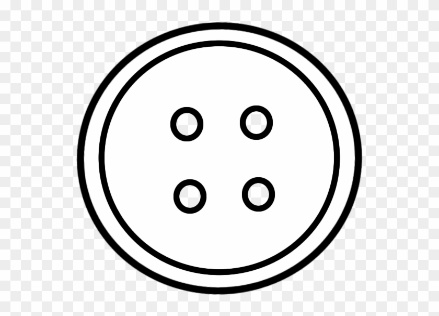 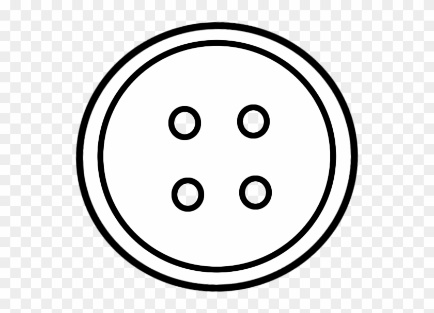 Крестик          “Птичья лапка”       Квадрат            “Бантик” Дополни предложения словами для справки.Семена высаживают в мае в тёплую   ________________, нагретую ________________. Сначала её _______________- перекапывают. Размещают ____________. Определяют, где будут ____________  цветы.Слова для справки: солнцем, клумбы, почву, готовят, расти.Шов «вперёд иголку»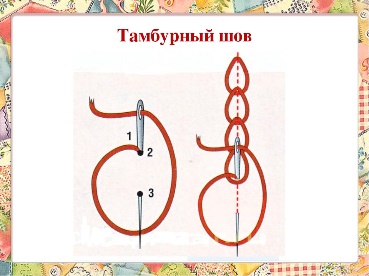 Стебельчатый шов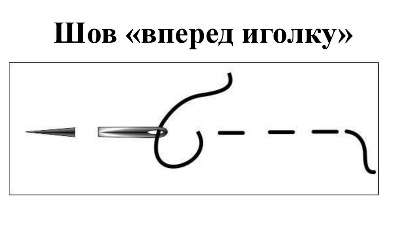 Тамбурный шов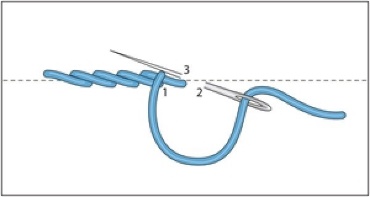 